ПОЯСНЮВАЛЬНА ЗАПИСКА№ ПЗН-61382 від 10.01.2024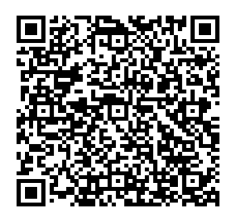 до проєкту рішення Київської міської ради:Про передачу ТОВАРИСТВУ З ОБМЕЖЕНОЮ ВІДПОВІДАЛЬНІСТЮ «БУДІВЕЛЬНЕ ОБ'ЄДНАННЯ «МРІЯ» земельної ділянки в оренду для розміщення лінійних об’єктів транспортної інфраструктури (для влаштування під’їзду до житлового будинку) на вул. Казимира Малевича у Голосіївському районі міста КиєваЮридична особа:Відомості про земельну ділянку (кадастровий № 8000000000:72:219:0009).3. Обґрунтування прийняття рішення.Відповідно до Земельного кодексу України та Порядку набуття прав на землю із земель комунальної власності у місті Києві, затвердженого рішенням Київської міської ради 
від 20.04.2017 № 241/2463, Департаментом земельних ресурсів виконавчого органу Київської міської ради (Київської міської державної адміністрації) розроблено проєкт рішення Київської міської ради.4. Мета прийняття рішення.Метою прийняття рішення є забезпечення реалізації встановленого Земельним кодексом України права особи на оформлення права користування на землю.5. Особливі характеристики ділянки.Стан нормативно-правової бази у даній сфері правового регулювання.Загальні засади та порядок передачі земельних ділянок у користування зацікавленим особам визначено Земельним кодексом України та Порядком набуття прав на землю із земель комунальної власності у місті Києві, затвердженим рішенням Київської міської ради 
від 20.04.2017 № 241/2463.Проєкт рішення не містить інформації з обмеженим доступом у розумінні статті 6 Закону України «Про доступ до публічної інформації».Проєкт рішення не стосується прав і соціальної захищеності осіб з інвалідністю та 
не матиме впливу на життєдіяльність цієї категорії.Фінансово-економічне обґрунтування.Реалізація рішення не потребує додаткових витрат міського бюджету.Відповідно до Податкового кодексу України, Закону України «Про оренду землі» та рішення Київської міської ради 14.12.2023 № 7531/7572 «Про бюджет міста Києва на 2024 рік» орієнтовний розмір річної орендної плати складатиме: 90 396 грн 98 коп. (3 %).Прогноз соціально-економічних та інших наслідків прийняття рішення.Наслідками прийняття розробленого проєкту рішення стане реалізація зацікавленою особою своїх прав щодо користування земельною ділянкою.Доповідач: директор Департаменту земельних ресурсів Валентина ПЕЛИХ. Назва	ТОВАРИСТВО З ОБМЕЖЕНОЮ ВІДПОВІДАЛЬНІСТЮ «БУДІВЕЛЬНЕ ОБ'ЄДНАННЯ «МРІЯ» (далі – ТОВ «БУДІВЕЛЬНЕ ОБ'ЄДНАННЯ «МРІЯ») Перелік засновників (учасників) юридичної особиРИБАКОВ СЕРГІЙ ВОЛОДИМИРОВИЧ04107, м. Київ, пров. ТропінінаТОВАРИСТВО З ОБМЕЖЕНОЮ ВІДПОВІДАЛЬНІСТЮ «ФЕДОРРА» Кінцевий бенефіціарний   власник (контролер)РИБАКОВ СЕРГІЙ ВОЛОДИМИРОВИЧ04107, м. Київ, пров. Тропініна Реєстраційний номер:від 02.01.2024 № 419399741 Місце розташування (адреса)м. Київ, р-н Голосіївський, вул. Казимира Малевича Площа0,1138 га Вид та термін користуванняправо в процесі оформлення (оренда на 5 років) Категорія земельземлі промисловості, транспорту, електронних комунікацій, енергетики, оборони та іншого призначення Цільове призначення(12.04 для розміщення та експлуатації будівель і споруд автомобільного транспорту та дорожнього господарства (для розміщення лінійних об’єктів транспортної інфраструктури (для влаштування під’їзду до житлового будинку) Нормативна грошова оцінка 
 (за попереднім розрахунком*) 3 013 232 грн 71 коп. *Наведені розрахунки нормативної грошової оцінки не є остаточними і будуть уточнені   відповідно до вимог чинного законодавства при оформленні права на земельну ділянку. *Наведені розрахунки нормативної грошової оцінки не є остаточними і будуть уточнені   відповідно до вимог чинного законодавства при оформленні права на земельну ділянку. Наявність будівель і споруд   на ділянці:Земельна ділянка вільна від капітальної забудови та використовується як під’їзд до суміжних земельних ділянок, на яких розташовано майно ТОВ «БУДІВЕЛЬНЕ ОБ'ЄДНАННЯ «МРІЯ», зокрема, до земельної ділянки з кадастровим номером 8000000000:72:219:0015, яка перебуває у власності цього товариства (право власності зареєстровано 27.02.2020, номер відомостей про речове право 35764700, інформація з Державного реєстру речових прав на нерухоме майно від 10.01.2024 № 361347040).Згідно з листом ТОВ «БУДІВЕЛЬНЕ ОБ'ЄДНАННЯ «МРІЯ» від 15.09.2020 № 15/09-1 в межах земельної ділянки розміщено дві споруди, побудовані господарським способом з полегшених конструкцій, встановлені тимчасово, що не є майном, нерозривно пов’язаним з землею, без улаштування капітального фундаменту та інженерного обладнання. Будь-які інші будівлі чи споруди, які б належали товариству чи іншим особам, на земельній ділянці відсутні. Наявність ДПТ:Детальний план території відсутній. Функціональне призначення   згідно з Генпланом:Відповідно до Генерального плану міста Києва, затвердженого рішенням Київської міської ради                  від 28.03.2002 № 370/1804, земельна ділянка за функціональним призначенням належить переважно до території вулиць і доріг, частково до території громадських будівель та споруд (на розрахунковий період). Правовий режим:Земельна ділянка належить до земель комунальної власності територіальної громади міста Києва. Розташування в зеленій зоні:Земельна ділянка не входить до зеленої зони. Інші особливості:Частина земельної ділянки площею 0,1120 га розташована в межах червоних ліній.Згідно з листами Департаменту охорони культурної спадщини виконавчого органу Київської міської ради (Київської міської державної адміністрації) від 13.11.2023 № 066-4189 та Міністерства культури та інформаційної політики України від 04.09.2023 № 06/35/7509-23 земельна ділянка розташована:- у Центральному історичному ареалі міста Києва;- в зоні регулювання забудови ІІІ категорії.Зазначаємо, що Департамент земельних ресурсів не може перебирати на себе повноваження Київської міської ради та приймати рішення про передачу або відмову в передачі в оренду земельної ділянки, оскільки відповідно до  пункту 34 частини першої статті 26 Закону України «Про місцеве самоврядування в Україні» та статей 9, 122 Земельного кодексу України такі питання вирішуються виключно на пленарних засіданнях сільської, селищної, міської ради.Зазначене підтверджується, зокрема, рішеннями Верховного Суду від 28.04.2021 у справі № 826/8857/16,           від 17.04.2018 у справі № 826/8107/16, від 16.09.2021 у справі № 826/8847/16. Зважаючи на вказане, цей проєкт рішення направляється для подальшого розгляду Київською міською радою відповідно до її Регламенту.Директор Департаменту земельних ресурсівВалентина ПЕЛИХ